Official 2024 ENDURO RULES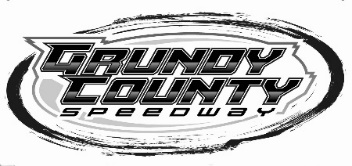 Effective January 1, 2024, through December 31, 2024The Grundy County Agricultural District Fair, Inc. dba Grundy County Speedway hereafter known as GCS.Foreword The primary purpose of Grundy County Speedway is to enhance the sport of automotive racing through, among other things, conducting and sanctioning GCS races. In furthermore of this supervisory and regulatory function, GCS has adapted the safety and completion rules set forth in this book. These rules as amended, supplemented, or superseded are effective for the 2024 Grundy County Speedway unless otherwise expressly provided. All GCS members and all teams, race, and series sponsors, as well as every other person participating or involved in any way in a GCS sanctioned racing event, shall be bound by these rules, as amended, supplemented, or superseded from time to time and shall be responsible for compliance. It is therefore recommended that you read this Rule Book carefully to assure your familiarity with the rules and regulations contained herein. The rules and regulations that govern the activities of GCS are intended to assist in the orderly conduct of these activities and have been set forth to establish minimum acceptable requirements. No express or implied warranty of safety shall result from publications or compliance with these rules and/or regulations. They are intended as a guide for the conduct of the sport and are in no way a guaranty against injury or death to participants, spectators, or others.Grundy County Speedway 2024 Enduro Rules Overview All cars will all begin at the same time and the first car to complete 200 laps will be the winner. There will be a mandatory break at the halfway point of the race. Pit stops are allowed but they will be made under green flag racing, meaning you will lose your position if you pit. There will be no yellow flags; this is an all-green flag race.Entry Fee / Pit Pass:Enduro Entry Fee: $50If registered 1 week before race, free pit pass is included for driver.Within 7 day window, pit pass needs to be purchased day of race.Pit Pass: $35Transponder ScoringTransponder Rental: $15Or you can provide your own MyLaps/AMB transponderONEWAY receiver is mandatory, if caught with a 2-way radio you, car and crew will be suspended.Any areas not covered in the rules shall be left to the discretion of the Grundy County Speedway.General Enduro Rules1) All drivers must be 16 years of age or older. All drivers under 18 years of age must have a signed, notarized minors.release requiring a parent or guardian signature. This release, plus the registration form, will be posted on Grundy County Speedway’s website.2) AMB/MyLaps style transponder will be used for scoring. You can either provide your own or rent one from the track the day of the race.3) A mandatory meeting for all drivers will be held in the pits by the scale before the race is held.4) All cars will roll through tech before the race and be impounded. Have your safety gear in the car. Rules violations may be subject to lap penalties at the start of the race. Top 3 cars will be teched after the race.5) All cars will be lined up first come, first serve.6) The race will be started with three cars abreast.7) Drivers will hold their position until the green flag is displayed.8) The yellow flag will not be used. If there are cars with breakdowns or cars in accidents, the other cars will avoid them while continuing to race. Jam car may be used to clear the track.9) The red flag will be displayed if there is a fire, rollover, or the track is blocked. All cars must stop immediately. There will be no assistance from the pit crews who are not allowed on the track at any time. The race will be restarted with the cars in the same position as before the red flag after a 10-second countdown from the announcer and fans.10) If your car is black flagged for any reason, you must exit the track immediately.10) Unless a hazard exists, the driver may not get out of his/her car on the racing surface or service his/her car in the infield.12) In the event your car becomes inoperable, try to get off the track. If you stall, you will be removed from the track as soon as possible.13) The flagman will indicate the middle of the race with cross flags. The white flag will indicate the leader is on the last lap.14) Driver changes are not allowed.15) Cars will be allowed to enter pits for repair or servicing during green flag racing only. Pit stops/refueling allowed only in designated areas. Re-entry to the race surface will be allowed as the track officials indicate. There will be a mandatory break at the halfway point of the race. During a red flag, the entrance and exit will be blocked.16) Pit stops in the pit area must be done in an orderly fashion.17) The first car to complete 200 laps is the winner, subject to post-race inspection.18) Payoff – at Tech ShedSEE ENTRY FORM FOR PAYOUTCar and Body Rules1) Any 3 or 4-cylinder car, wagon, minivan, cross over and small pick-up truck. No convertibles, turbo, super charged or AWD vehicles. If you have questions on eligibility, ask us.2) Stock body and suspension. Cars must be strictly stock with NO modifications.3) No turbos (or superchargers) allowed. One stock carburetor (2 or 4 barrel) or fuel injection only.K&N/cone type air filters allowed with stock air tube intake. Aftermarket headers will be penalized.4) Stock motor and transmission for that make and model with no alterations.5) Radiator and core support may also be repaired/replaced using tubing and square stock. No tying into strut towers. Aftermarket aluminum radiators will be docked a lap.6) No chopping, channeling, bracing, or shortening of frame allowed (door plates may be used for safety only). No exceptions. Full steel body must always remain original and intact. No rub rails or sharp edges on outside of body.7) Radial tires only. Wheel sizes 13”-16”. Tire width 165-225 and 55-75 series allowed and 360 tread rating or greater. Stock steel or aluminum rims only. Rims must fit on vehicles hub without modification. No grinding or torching out centers to fit. Drivers must run all same wheel size but can mix tire sizes. Stock lug nuts to fit stock rims. Hubcaps must be removed.8) Battery needs to be securely fastened and covered.9) Hoods and deck lids must have original hinges or pins/chains keeping them in place.10) The stock steel floor pan, firewalls, truck floor, and wheel wells must be retained.All glass (except windshield), sunroofs and outside mirrors removed. Lexan windshield OK. All broken glass needs to be removed from vehicle. No sharp edges and broken glass from glued in windows need to be covered with tape. All other glass and trim must be removed including headlights, taillights, and all mirror assemblies. No broken glass allowed in car. Sunroof opening must be covered with 1/8th inch steel plate.All glass must be removed prior to entry onto Grundy County Speedway property.11) Must have steering wheel, steering column, and pedals in stock position.12) Interior must be completely gutted except dash and front seat. Dash to remain stock. All carpet, upholstery, loose interior parts, and insulation to be removed. Holes in firewall and floor should be covered. Remove all air bags.13) Stock seat allowed but racing seat recommended.14) All doors must be welded, chained, or bolted shut. If driver’s door comes open, the car will be disqualified.15) Bumpers must be chained or reinforced to frame to keep it from dropping onto the track. Bumpers must be solid and intact and may be repaired/replaced with tubing. No sharp edges, excessive bracing or cow catcher style bumpers and may not protrude further then bumper area and must be curved back into the fenders.16) Any sports style car (RSX, Prelude, Civic, Integra (with k20/24, H22/23, B16 vtec, B18 and B18 vtec), sentra s style engine/suspension, cavalier/cobalt with DOHC) will weigh 2400# with ½” RF camber only. These are just examples, so be sure to email or call tech director. Minimum weight for any car is 2200#.17) Camber will be 1” for the RF only with no other wheels having camber besides stock, if you have more you will be docked laps.Safety1) Fire suit gloves and neck collar highly recommended. If not wearing a fire suit, cotton long-sleeved protection is required. No nylon clothing or nylon shoes allowed.2) Approved Full Face Racing Helmet required (SA/SNELL/DOT).3) Race seat allowed with 5 point 3” race belts or stock seat with stock belts. Belts must be in good operating condition.4) Window nets are required with latch or push-button style release.5) Roll bar recommended with minimal (1-½” tubing) single hoop from floor to ceiling and a forward kicker across driver's door. Must be welded or bolted in. If you do not have a cage with driver's door bars or kicker from hoop, a steel plate welded or bolted to the driver’s door is required.6) Driver compartment bracing must remain inside driver’s compartment and may not pass through any firewall.7) Extra bracing may be installed as a safety feature only and may not reinforce the body or frame or alter the geometry of the car. Roll bar installation is subject to inspection and will be closely scrutinized.8) Gas tanks located above or in front of rear axle do not have to be relocated. All others must be replaced with a fuel cell (maximum 12 gallons). Fuel cell must be secured and located in the front of the trunk. The fuel line must exit from the top or side of cell. A complete firewall must seal the trunk area from the driver’s compartment if the fuel tank is placed in the trunk. No gas line in driver’s compartment.Miscellaneous1) Mascots, decorating cars, advertising nicknames, cartoons, etc. are encouraged. Mascots and decorations must be secured to not fall off on track will racing.2) No suggestive language, symbols, or numbers allowed on car. Anything on the car in bad taste will mean disqualification.3) Your car number should be painted on both sides of the car in contrasting colors at least 18 inches high and 5 inches wide. It must be legible and fill the entire door space.4) 1-way radios mandatory and be used by driver only.5) You will have 24 hours to remove your car from Grundy County Speedway property. If leaving car, please leave title with someone in tech garage. After 24 hours all cars left on property will be removed.